от «20» декабря  2013г.          № 891Об утверждении Положения о разработке, утверждении и реализации ведомственных целевых программ и признании утратившим силу постановления главы Турочакского района.В целях обеспечения достижений целей и задач социально-экономического развития Турочакского района, повышения результативности расходов бюджета муниципального образования:1. Утвердить Положение о разработке, утверждении и реализации ведомственных целевых программ согласно приложению № 1 к настоящему постановлению.2. Признать утратившим силу постановление от 25 марта 2013 года № 183 «Об утверждении Положения о разработке, утверждении и реализации ведомственных целевых программ (Истоки №16 от 17.04.08г).3. Установить на 2013 и 2014 годы переходными периодами для аналитических ведомственных целевых программ.4. Руководителям отделов, учреждений до 15 января 2014 года привести ведомственные целевые программы в соответствие с настоящим постановлением.5. Опубликовать постановление в районной газете «Истоки» и на официальном сайте муниципального образования.Глава муниципального образования«Турочакский район»					Е.В. УнучаковаПРИЛОЖЕНИЕ №1к постановлению «____» декабря 2013 г. № Положение о разработке, утверждении и реализации ведомственных целевых программ1. Общие положения1. Настоящее Положение о разработке, утверждении и реализации ведомственных целевых программ определяет порядок разработки, утверждения и реализации ведомственных целевых программ, направленных на осуществление главными распорядителями средств местного бюджета (далее - разработчики) муниципальной политики в установленных сферах деятельности, обеспечение достижения целей и задач социально-экономического развития муниципального образования, повышение результативности расходов местного бюджета.2. Ведомственная целевая программа (далее - программа) - комплекс мероприятий (направлений расходования бюджетных средств), направленных на достижение одной цели разработчика.Цель разработчика - утвержденное положением (уставом) описание ожидаемого результата деятельности разработчика, осуществляемой в рамках основных функций и полномочий и направленной на достижение тактической задачи социально-экономического развития МО «Турочакский район».Параметрами программы являются: цель программы, задачи программы, мероприятия программы, целевые показатели программы, целевые показатели непосредственного результата реализации мероприятий, конечные результаты реализации программы, сроки их достижения, объемы ресурсов в разрезе мероприятий программы, необходимые для достижения цели программы.Программы базируются на системе целей, задач комплексной программы социально-экономического развития МО «Турочакский район», муниципальных программ, а также на системе целей, задач разработчика в соответствии с положением (уставом).3. Программы формируются двух видов:а) ведомственная целевая программа функционирования - комплекс мероприятий, обеспечивающих реализацию разработчиком муниципальных функций, предоставление муниципальных услуг, выполнение работ и осуществление мероприятий по предоставлению межбюджетных трансфертов сельским поселениям (за исключением субсидий, предоставляемых из республиканского бюджета Республики Алтай), направленных на достижение конкретной цели, стоящей перед разработчиком, взаимоувязанных в рамках основного мероприятия с конкретной целью подпрограммы соответствующей муниципальной программы;б) аналитическая ведомственная целевая программа - группируемые в аналитических целях мероприятия по обеспечению деятельности разработчика.В случае, если разработчик участвует в реализации муниципальных программ, комплекс мероприятий аналитической ведомственной целевой программы входит в состав соответствующей муниципальной программы.4. Ведомственная целевая программа функционирования содержит:а) паспорт ведомственной целевой программы функционирования по форме согласно приложению N 1 к настоящему Положению;б) характеристику проблемы (задачи), решение которой осуществляется путем реализации ведомственной целевой программы функционирования, включая анализ причин ее возникновения, целесообразность включения в муниципальную программу и необходимость решения ее на ведомственном уровне;в) цель, задачи и сроки реализации ведомственной целевой программы функционирования;г) описание ожидаемых конечных результатов реализации ведомственной целевой программы функционирования, значения, методику расчета целевых показателей ведомственной целевой программы функционирования по годам согласно приложению N 2 к настоящему Положению;д) перечень и описание мероприятий, информацию о финансовых ресурсах (с указанием источников финансирования) и сроках реализации, значения и методику расчета целевых показателей непосредственного результата реализации мероприятий, ответственных за реализацию мероприятий согласно приложению N 3 к настоящему Положению.Оценка потребности в средствах местного бюджета на реализацию мероприятий ведомственной целевой программы функционирования формируется в соответствии с приложением N 4 к настоящему Положению;е) описание социальных, экономических и экологических последствий реализации ведомственной целевой программы функционирования, общую оценку ее вклада в цель муниципальной программы;ж) ресурсное обеспечение ведомственной целевой программы функционирования по годам реализации, источникам финансирования:на очередной финансовый год и на первый год планового периода - в соответствии с решением о местном бюджете на текущий финансовый год и на плановый период;на второй год планового периода - не более объемов бюджетных ассигнований, предусмотренных на второй год планового периода местного бюджета, с учетом индекса потребительских цен;з) описание системы управления реализацией ведомственной целевой программы функционирования, включающей в себя распределение полномочий и ответственности между должностными лицами (структурными подразделениями), отвечающими за реализацию ее мероприятий и механизм контроля за реализацией ведомственной целевой программы функционирования.5. Аналитическая ведомственная целевая программа содержит:а) цель и задачи аналитической ведомственной целевой программы, значения целевых показателей аналитической ведомственной целевой программы по годам;б) срок реализации аналитической ведомственной целевой программы;в) перечень и описание мероприятий, информацию о финансовых ресурсах (с указанием источников финансирования) и сроках реализации, значения и методику расчета целевых показателей непосредственного результата реализации мероприятий, ответственных за реализацию мероприятий согласно приложению N 3 к настоящему Положению.6. Цель программы должна достигаться посредством решения не менее двух задач программы.Задача программы должна решаться посредством реализации не менее двух мероприятий программы.Мероприятие программы может быть направлено на решение только одной задачи программы.7. Цель, задачи и мероприятия программы не должны дублировать цели, задачи и мероприятия других программ, подпрограмм муниципальных программ.8. Программа не подлежит разделению на подпрограммы.9. Источниками финансирования программы являются средства местного бюджета и справочно – средства республиканского, федерального бюджетов и внебюджетные средства.10. Предложения по ресурсному обеспечению ведомственной целевой программы функционирования за счет средств местного бюджета подготавливаются в соответствии с муниципальными программами.11. Предложения по объемам расходов, осуществляемых за счет средств местного бюджета, на реализацию программы в целом и каждого мероприятия подготавливаются разработчиком в соответствии с ведомственной структурой расходов местного бюджета с обоснованиями на весь период реализации программы.12. Методическое руководство и координацию работ по разработке и реализации программ осуществляет отдел экономики и управления имуществом администрации МО «Турочакский район» (далее –отдел).13. Программы в течение 7 рабочих дней после утверждения и отчеты о выполнении ведомственных целевых программ функционирования в течение 7 рабочих дней после сроков, установленных в пункте 36 настоящего Положения, разработчиком направляются в отдел и размещаются на официальном сайте муниципального образования www.turochak-altai.ru .14. Отдел в течение 7 рабочих дней со дня поступления от разработчика утвержденной программы вносит сведения о ней в реестр ведомственных целевых программ (далее - реестр программ) в соответствии с приложением № 5 к настоящему Положению.15. Реестр программ размещается отделом на официальном  сайте www.turochak-altai.ru  и обновляется не реже одного раза в год.II. Формирование и утверждение программы16. Решение о разработке программы принимается разработчиком.17. Основанием для принятия решения о разработке ведомственной целевой программы функционирования является наличие в подпрограмме муниципальной программы задачи, на решение которой направлены мероприятия ведомственной целевой программы функционирования.18. Разработчик программы:а) разрабатывает и согласовывает проект программы с отделом;б) представляет в администрацию района для утверждения;в) обеспечивает реализацию программы и ее финансирование;г) осуществляет контроль за ходом выполнения программы;д) формирует и представляет отчетность о выполнении программы в отдел.19. Разработка, утверждение проектов программ, предлагаемых к финансированию, начиная с очередного финансового года, и внесение изменений в программы осуществляется до 1 июля (одновременно с муниципальными программами) текущего финансового года.Внесение изменений в программы осуществляется в течение двух месяцев после утверждения местного бюджета на очередной финансовый год и плановый период в целях уточнения расходов местного бюджета на реализацию мероприятий программ и значения целевых показателей программ.20. Разработанный проект ведомственной целевой программы функционирования, пояснительная записка и финансово-экономическое обоснование к проекту ведомственной целевой программы функционирования направляются администратору муниципальной программы, в отдел.21. Администратор муниципальной программы, отдел в течение 5 рабочих дней с даты поступления проекта ведомственной целевой программы функционирования осуществляет экспертизу проекта ведомственной целевой программы функционирования и направляет заключение по проекту ведомственной целевой программы функционирования разработчику.22. Администратор муниципальной программы, отдел проводит экспертизу ведомственных целевых программ функционирования:а) на отсутствие дублирования целей, мероприятий и целевых показателей ведомственных целевых программ функционирования, включенных в муниципальные программы;б) на соответствие предлагаемых разработчиком цели и целевых показателей ведомственной целевой программы функционирования общим приоритетам социально-экономического развития муниципального образования, обозначенных в комплексной программе социально-экономического развития муниципального образования.Отдел (экономический блок) проводит экспертизу аналитической ведомственной целевой программы на соответствие предлагаемых разработчиком цели, задач и целевых показателей аналитической ведомственной целевой программы общим приоритетам социально-экономического развития муниципального образования.23. Финансовый отдел проводит экспертизу программ на предмет:а) соответствия расходных обязательств, планируемых в рамках проекта программы, полномочиям МО «Турочакский район»;б) соответствия проекта программы положениям статей 83, 85 Бюджетного кодекса Российской Федерации;в) отсутствия дублирования в программе расходов на мероприятия иных программ;г) обоснованности объема запланированных в программах расходов.24. Разногласия по вопросам ресурсного обеспечения, цели, мероприятий и целевых показателей программы между разработчиком, администратором муниципальной программы, отделом решаются Администрацией МО «Турочакский район».25. Разработчик утверждает программу, намеченную к финансированию, после получения положительных заключений администратора муниципальной программы, отдела.26. Программы утверждаются сроком на 3 года Постановлением Главы Администрации МО «Турочакский район», которым устанавливается структурное подразделение (должностное лицо), ответственное за реализацию программы.27. Уточнение параметров программы, в том числе целевых показателей программы, осуществляется в порядке, установленном для утверждения программ.III. Реализация, контроль за ходом выполненияи оценка эффективности реализации программы28. Программа реализуется соответствующим разработчиком.29. Разработчик несет ответственность за своевременную реализацию мероприятий программы и за обеспечение достижения утвержденных значений целевых показателей программы.30. Контроль за ходом выполнения программы осуществляется ее разработчиком.31. Финансирование расходов на реализацию программ осуществляется в порядке, установленном для исполнения местного бюджета.34. Требования к составлению отчетов о выполнении программы за квартал и за отчетный год устанавливаются Методическими рекомендациями, утверждаемыми  Постановлением Главы администрации МО «Турочакский район».35. Мониторинг и оценка эффективности программы проводятся в отношении программ в соответствии с Порядком мониторинга и оценки эффективности ведомственных целевых программ, утверждаемом постановлением Администрации МО «Турочакский район».36. Результаты оценки эффективности программ используются отделом для оценки эффективности деятельности разработчика и для подготовки докладов о ходе реализации и оценке эффективности муниципальных программ.37. Результаты оценки эффективности ведомственных целевых программ функционирования не позднее 1 августа года, следующего за отчетным годом, размещаются отделом www.turochak-altai.ru.Приложение N 1к Положениюо разработке, утверждениии реализации ведомственныхцелевых программПАСПОРТВедомственной целевой программы Приложение N 2к Положениюо разработке, утверждениии реализации ведомственныхцелевых программОжидаемые конечные результаты реализации ведомственной целевой программы Приложение N 3к Положениюо разработке, утверждениии реализации ведомственныхцелевых программПеречень мероприятий ведомственной целевой программы и показателей непосредственного результата реализации мероприятийПриложение N 4к Положениюо разработке, утверждениии реализации ведомственныхцелевых программОценка потребности в средствах местного бюджета  на реализацию мероприятий ведомственной целевой программы Приложение N 5к Положениюо разработке, утверждениии реализации ведомственныхцелевых программРЕЕСТРВЕДОМСТВЕННЫХ ЦЕЛЕВЫХ ПРОГРАММРЕСПУБЛИКА АЛТАЙАДМИНИСТРАЦИЯМУНИЦИПАЛЬНОГООБРАЗОВАНИЯ«ТУРОЧАКСКИЙ РАЙОН»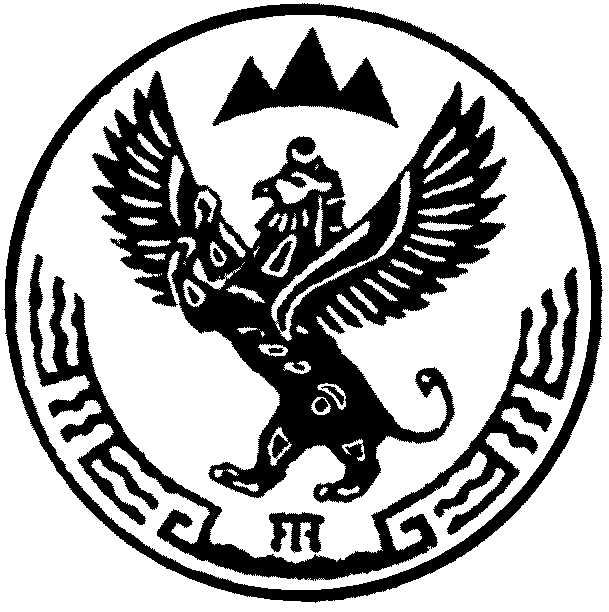 АЛТАЙ РЕСПУБЛИКАТУРАЧАК АЙМАК ДЕПМУНИЦИПАЛ ТОЗОЛМОАДМИНИСТРАЦИЯЗЫПОСТАНОВЛЕНИЕJОПНаименование          разработчика
ведомственной  целевой   программы                  Наименование       муниципальной
программы Наименование          подпрограммы
муниципальной          программы
Наименование ведомственной целевой
программы Цель   и   задачи    ведомственной
целевой программы Целевые  показатели  ведомственной
целевой программы Характеристика         мероприятий
ведомственной  целевой   программы                Сроки   реализации   ведомственной
целевой программы Объемы и источники  финансирования
ведомственной  целевой   программы               Ожидаемые   конечные    результаты
реализации  ведомственной  целевой
программы        N 
п/пНаименование  
цели, задач и 
целевых       
показателей   
ведомственной 
целевой      
программы     
функционирова-ния (далее -  
вцп)           Единица 
измеренияЗначение целевых показателей вцпЗначение целевых показателей вцпЗначение целевых показателей вцпЗначение целевых показателей вцпЗначение целевых показателей вцп Источник 
информации N 
п/пНаименование  
цели, задач и 
целевых       
показателей   
ведомственной 
целевой      
программы     
функционирова-ния (далее -  
вцп)           Единица 
измеренияОтчетный
  год   
 (факт)  Текущий 
   год   
(оценка)    Плановый   
    период       Плановый   
    период       Плановый   
    период     Источник 
информации N 
п/пНаименование  
цели, задач и 
целевых       
показателей   
ведомственной 
целевой      
программы     
функционирова-ния (далее -  
вцп)           Единица 
измеренияОтчетный
  год   
 (факт)  Текущий 
   год   
(оценка) ___ 
год ___ 
год ___ 
год  Источник 
информации N 
п/пНаименование 
задач,       
мероприятий, 
источники    
финансирования 
мероприятия  
ведомственной
целевой      
программы     Сумма расходов, тыс. 
         руб.          Сумма расходов, тыс. 
         руб.          Сумма расходов, тыс. 
         руб.          Сумма расходов, тыс. 
         руб.         Ответственный
исполнитель
за         
реализацию 
мероприятия      Целевые показатели       
 непосредственного результата  
    реализации мероприятия           Целевые показатели       
 непосредственного результата  
    реализации мероприятия           Целевые показатели       
 непосредственного результата  
    реализации мероприятия           Целевые показатели       
 непосредственного результата  
    реализации мероприятия           Целевые показатели       
 непосредственного результата  
    реализации мероприятия      N 
п/пНаименование 
задач,       
мероприятий, 
источники    
финансирования 
мероприятия  
ведомственной
целевой      
программы    ___ 
год  ___ 
 год  ___ 
 год всегоОтветственный
исполнитель
за         
реализацию 
мероприятияНаименование   Единица
измерения
   Значение      Значение      Значение    N 
п/пНаименование 
задач,       
мероприятий, 
источники    
финансирования 
мероприятия  
ведомственной
целевой      
программы    ___ 
год  ___ 
 год  ___ 
 год всегоОтветственный
исполнитель
за         
реализацию 
мероприятияНаименование   Единица
измерения
___ 
год ___ 
год ___ 
год  N 
п/п  Наименование   
     задачи,     
   мероприятия   
  ведомственной  
целевой программы
функционирования    Оценка дополнительной потребности в средствах   
    местного бюджета в    фактических ценах соответствующего года,   тыс. руб.                        Оценка дополнительной потребности в средствах   
    местного бюджета в    фактических ценах соответствующего года,   тыс. руб.                        Оценка дополнительной потребности в средствах   
    местного бюджета в    фактических ценах соответствующего года,   тыс. руб.                      N 
п/п  Наименование   
     задачи,     
   мероприятия   
  ведомственной  
целевой программы
функционирования    ____ год        ____ год          ____год      N 
п/пНаименование        
ведомственной целевой
программы  Реквизиты  Сроки 
реализации Объем финансирования,
     тыс. рублей     Объем финансирования,
     тыс. рублей     Объем финансирования,
     тыс. рублей     Оценка эффективности 
ведомственной целевой    программы      Оценка эффективности 
ведомственной целевой    программы      Оценка эффективности 
ведомственной целевой    программы       N 
п/пНаименование        
ведомственной целевой
программы  Реквизиты  Сроки 
реализации ___ 
год ___ 
год ___ 
год ___ 
год ___ 
год ___ 
год 